               Подготовила музыкальный руководитель – Ячменева Ольга ВладимировнаИсследования известных ученых, педагогов доказывают возможность и необходимость формирования у ребенка памяти, мышления, воображения с очень раннего детства. Не является исключением и возможность раннего развития у детей музыкальных способностей. Есть данные, которые подтверждают факты влияния музыки на формирующийся в период беременности женщины плод и положительное ее воздействие на весь организм человека в дальнейшем.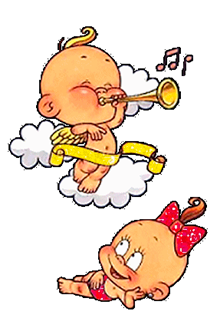  Музыка всегда претендовала на особую роль в обществе. В древние века музыкально-медицинские центры лечили людей от сосудистой системы. Музыка влияет на интеллектуальное развитие, ускоряя рост клеток, отвечающих за интеллект человека. Не случайно, занятия математикой в пифагорейской школе проходили под звуки музыки, повышающей работоспособность и умственную активность мозга. Музыкой можно изменять развитие: ускорять рост одних клеток, замедлять рост других. Но главное, музыкой можно влиять на эмоциональное самочувствие человека. Бессмертные музыкальные произведения Моцарта, Бетховена, Шуберта, Чайковского способны активизировать энергетические процессы организма и направлять их на его физическое оздоровление.Наиболее благоприятного периода для развития музыкальных способностей, чем детство, трудно представить. Ведь задатки к музыкальной деятельности (то есть физиологические особенности строения организма, например, голосового аппарата или органа слуха) имеются у каждого. И если для музыкального развития ребенка с самого его рождения созданы необходимые условия, то это дает значительный эффект в формировании его музыкальности. Природа щедро наградила человека. Она дала ему все для того, чтобы видеть, ощущать, чувствовать окружающий мир, Она позволила слышать все многообразие существующих вокруг звуковых красок. Прислушиваясь к собственному голосу, голосам птиц и животных, таинственным шорохам леса, листьев и завыванию ветра, люди учились различать интонацию, высоту, длительность. Из необходимости и умения слушать и слышать рождалась музыкальность – природой данное человеку свойство.Итак, все мы от природы музыкальны. Об этом необходимо знать и помнить каждому взрослому, так как от него зависит, каким станет в дальнейшем его ребенок, как он сможет распорядиться своим природным даром.Музыка детства - хороший воспитатель и надежный друг на всю жизнь. Желая подружить с ней малыша, родным и близким нужно помнить следующее:1. Раннее проявление музыкальных способностей говорит о необходимости начинать музыкальное развитие ребенка как можно раньше. «Если не заложить с самого начала прочный фундамент, то бесполезно пытаться построить прочное здание: даже если оно будет красиво снаружи, оно все равно развалится на куски от сильного ветра и землетрясения», - считают педагоги. Время, упущенное как возможность формирования интеллекта, творческих, музыкальных способностей ребенка, будут невосполнимо.2. Путь развития музыкальности каждого человека неодинаков. Поэтому не следует огорчаться, если у вашего ребенка нет настроения, что-нибудь спеть или ему не хочется танцевать, а если и возникают подобные желания, то пение, на ваш взгляд, кажется далеким от совершенства, а движения смешны и неуклюжи. Не расстраивайтесь! Количественные накопления обязательно перейдут в качественные. Для этого потребуется время и терпение.3. Отсутствие какой-либо из способностей может тормозить развитие остальных. Значит, задачей взрослого является устранение нежелаемого тормоза.4. Не «приклеивайте» вашему ребенку «ярлык» – немузыкальный, если вы ничего не сделали для того, чтобы эту музыкальность у него развить.Постарайтесь запомнить главное: чем активнее общение вашего ребенка с музыкой, тем более музыкальным он становится, чем более музыкальным он становится, тем радостнее и желаннее новые встречи с ней.